CLINICA da FAMÍLIAOs CasaisComo Ter um Lar Bem-SucedidoParte 5(Versão 1)Construindo um ALICERCE Bem FirmeALICERCE PARA TER UM LAR BEM SUCEDIDOPara se ter um lar bem-sucedido, precisamos ter um alicerce firme. Este alicerce deve ser feito de pelo menos cinco coisas.ALICERCE: Deus em primeiro lugar, pois Ele tem que fazer a obra!DESEJO FORTE: Desejar ser transformado, mudado pelo Espírito Santo conforme a Palavra de Deus.PRIORIDADES CERTAS: Deus primeiro e depois a sua família.ELEMENTOS ESSENCIAIS: Submissão e amor.ATITUDES POSITIVAS: Coração puro, sem ira, mágoa, medo, etc.COMPROMISSO: Pronto para sacrificar.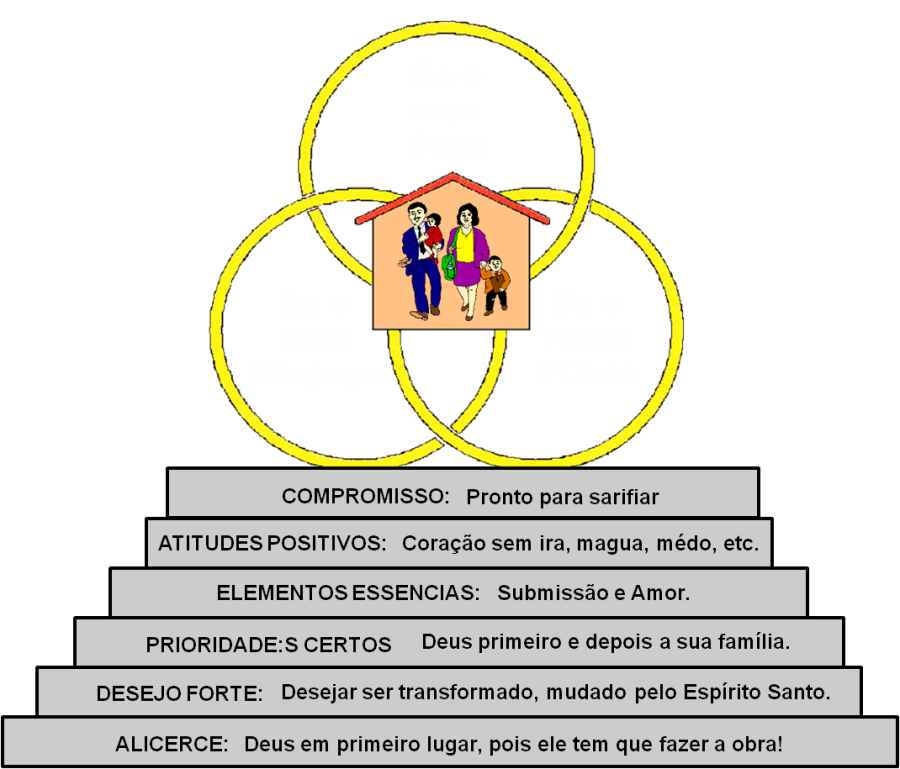 6.  COMPROMISSO: Prontidão para Sacrificar!“Rogo-vos, pois, irmãos, pela compaixão de Deus, que apresenteis os vossos corpos em sacrifício vivo, santo e agradável a Deus, que é o vosso culto racional.  E não sede conformados com este mundo, mas sede transformados pela renovação do vosso entendimento, para que experimenteis qual seja a boa, agradável, e perfeita vontade de Deus.”  Rom. 12:1-2“Quem achar a sua vida perdê-la-á; e quem perder a sua vida, por amor de mim, achá-la-á.”   Mat. 10:39“Porque aquele que quiser salvar a sua vida, perdê-la-á, e quem perder a sua vida por amor de mim, achá-la-á.”   Mat. 16:25Quando sacrificamos nossas vidas para nossos filhos, o resultado é de ganharmos muito mais do que podemos imaginar.Vivemos em uma sociedade que é egocêntrica.Tem que cuidar de si mesmo, pois ninguém mais fará isso. Tem que exigir seus direitos. Não pode confiar em ninguém, principalmente seus pais.Colocamos a nós mesmos em primeiro lugar e Deus em último.Vivemos para nossa alegria, não dos outros.Conclusão – Aplicação Prática:Reconhecer a verdade que o sucesso do seu lar depende da sua relação para com Deus – sua espiritualidade.Dedicar-se a sua prioridade de família. Faça todo o possível para fazê-la bem-sucedida.Buscar saber onde e como Deus quer que você mude. Deixar os outros nas mãos de Deus.Fazer o melhor para desenvolver as qualidades de submissão e amor. Isso talvez seja a parte mais difícil.Aprender a vencer suas atitudes negativas.Esteja pronto para sacrificar seu tempo, seus desejos, suas expectações.